NAME E-MAILMOBILEEXPERIENCEQHAYYUMqhayyum.378600@2freemail.com +97150168542120 Years OBJECTIVEQuest to work in a highly functional environment that enables me to have rich functionally with applied technology in challenging position. Where my knowledge and experience can be shared for my career growth as well as for company growthEDUCATIONQUALIFICATIONB.E. Mechanical Engineering from Osmania university Hyderabad.10+2 FROM BOARD OF INTERMEDIATE, HYDERABAD, A.P in 198610th FROM BOARD OF SECONDARY, HYDERABAD, A.P, INDIA in 1984SUMMARY OFEMPLOYMENTHISTORYOverall having 20 Years of Experience in Mechanical Field as a Site Engineer to Site Manager in various projects for Building Construction.Date of BirthNationalityGenderMarital StatusSaudi Driving License06-05-1969INDIANMaleMarriedValid  up to 2018Certificates & TrainingUndergone the Three Months Training in following applications: LongTerm Training on AutoCAD and Up to dateSafety Awareness on Life saving Rules (Safety)Safety Awareness onLife Critical activities (Safety)Training on Electrical Safety ProceduresTraining on Authorized Electrical PersonalComputer LiteracyMicrosoft Access, Excel, Microsoft Word, Windows 2000/MS Office.Spoken Languages:    English(Speak & Write–Excellent) Urdu (Speak & Write–Excellent), Arabic (Speak-well) and Read and understandEMPLOYMENT HISTORYEMPLOYMENT HISTORYPosition        : SupervisorEmployer                        : Al Nafiasa Contracting Est,Client                            :  ContractorProject   :  Building Construction and Power house of Al QassimDuration                         :  Dec1991 to Oct 1994Position        : SupervisorEmployer                        : Al Nafiasa Contracting Est,Client                            :  ContractorProject   :  Building Construction and Power house of Al QassimDuration                         :  Dec1991 to Oct 1994Position        :  Site Engineer,Employer                        :  Dar al Wegdan Trading and Contracting CompanyClient                              : Wafra Food Products company, Fauzan trading and contracting CompanyProject                            :  IMAM University Project,KAPSARC Project, Wafra Meat Factory Project, Duration                        :  Jan1994 to July 2010Position        :  Site Engineer,Employer                        :  Dar al Wegdan Trading and Contracting CompanyClient                              : Wafra Food Products company, Fauzan trading and contracting CompanyProject                            :  IMAM University Project,KAPSARC Project, Wafra Meat Factory Project, Duration                        :  Jan1994 to July 2010Position                          :  Site Engineer,Employer                        :  TAZEEZAT AL BENAA CONTRACTING ESTProject                            : King faisal University , Imam University, King Saud UniversityDuration                        :  Aug 2010 to June 2012Position                          :  Site Engineer,Employer                        :  TAZEEZAT AL BENAA CONTRACTING ESTProject                            : King faisal University , Imam University, King Saud UniversityDuration                        :  Aug 2010 to June 2012Position                           :  Consulting Engineer (third Party)Employer                         :  SAUDI BIN LADIN GROUP (A.B.C.D.)Project                             :  C.U.C. HARAM EXPANSION  MAKKAH AL MUKARRAMAHDuration                          :   OCT 2012 to March 2013Position                           :  Consulting Engineer (third Party)Employer                         :  SAUDI BIN LADIN GROUP (A.B.C.D.)Project                             :  C.U.C. HARAM EXPANSION  MAKKAH AL MUKARRAMAHDuration                          :   OCT 2012 to March 2013Position                           :  Consulting Engineer Employer                         :  OPTIMUM BUSSINESS SOLUTIONS JEDDAHProject                             : TAYSEER TOWERS MAKKAH AL MUKARRAMAH Duration                          :   MAY 2013 to 5th SEP 2013Position                           :  Consulting Engineer Employer                         :  OPTIMUM BUSSINESS SOLUTIONS JEDDAHProject                             : TAYSEER TOWERS MAKKAH AL MUKARRAMAH Duration                          :   MAY 2013 to 5th SEP 2013Position                           :  Site Manager (Electro Mechanical)Employer                         :  INTERNATIONAL ELECTRO MECHANICAL COMPANY.Project                             : AL HAMRA SQUARE JEDDAH Duration                          :   6th SEP 2013 to 26thJUL 2015.Position                           :  Site Manager (Electro Mechanical)Employer                         :  INTERNATIONAL ELECTRO MECHANICAL COMPANY.Project                             : AL HAMRA SQUARE JEDDAH Duration                          :   6th SEP 2013 to 26thJUL 2015.Position                             :Expansion of poultry farms and running the same businessDuration                           :From 27 Jul 2015 to 8th Nov 2017  I was in India Project                              : Own BusinessPosition                             :Expansion of poultry farms and running the same businessDuration                           :From 27 Jul 2015 to 8th Nov 2017  I was in India Project                              : Own Business1.Pre-construction:MEP Subcontractor.Review the Sub-contractors shop drawings prior to submittal for services co-ordination and co-ordination with other construction elements.To advise on any impact on services caused by Architectural changes and raise queries to MEP Engineer& consultants.Review of Material/Equipment Technical submittals from Subcontractors for specification compliance... Provide MEP Document Controller with necessary information for the updating of MEP registers.To liaise with MEP Manager on matters seeking advise/requiring assistance.To assist Internal Planning Dept with MEP Plant Room and Riser & System progress updates.2. Construction phase:Ensuring that services provisions clearance is provided in time for structure.To provide technical assistance to the construction team.To oversee MEP services installation works under main contractor scope of works.Close inspection and monitoring of Plant rooms and installation works being done by sub-contractor.Carry out site walks and inspecting services installation, identifying poor quality installation elements and raising Site Instruction/NCR with the sub-contractor, QA/QC department advising the construction team and MEP Manager. Spot checking of materials being used by sub-contractor for compliance to the approved materials and raising Site Instruction/NCR with the sub-contractor, QA/QC department and advising the construction team and MEP Manager.Checking services installation to ensure ease of commissioning and raising Site Instruction/NCR these with the sub-contractor, QA/QC department and advising the construction team and MEP Manager..To inspect concealed MEP services installations prior to closure of void/riser etc., this is to be done in conjunction with QA/QC and obtaining Consultant Sign-off.1.Pre-construction:MEP Subcontractor.Review the Sub-contractors shop drawings prior to submittal for services co-ordination and co-ordination with other construction elements.To advise on any impact on services caused by Architectural changes and raise queries to MEP Engineer& consultants.Review of Material/Equipment Technical submittals from Subcontractors for specification compliance... Provide MEP Document Controller with necessary information for the updating of MEP registers.To liaise with MEP Manager on matters seeking advise/requiring assistance.To assist Internal Planning Dept with MEP Plant Room and Riser & System progress updates.2. Construction phase:Ensuring that services provisions clearance is provided in time for structure.To provide technical assistance to the construction team.To oversee MEP services installation works under main contractor scope of works.Close inspection and monitoring of Plant rooms and installation works being done by sub-contractor.Carry out site walks and inspecting services installation, identifying poor quality installation elements and raising Site Instruction/NCR with the sub-contractor, QA/QC department advising the construction team and MEP Manager. Spot checking of materials being used by sub-contractor for compliance to the approved materials and raising Site Instruction/NCR with the sub-contractor, QA/QC department and advising the construction team and MEP Manager.Checking services installation to ensure ease of commissioning and raising Site Instruction/NCR these with the sub-contractor, QA/QC department and advising the construction team and MEP Manager..To inspect concealed MEP services installations prior to closure of void/riser etc., this is to be done in conjunction with QA/QC and obtaining Consultant Sign-off.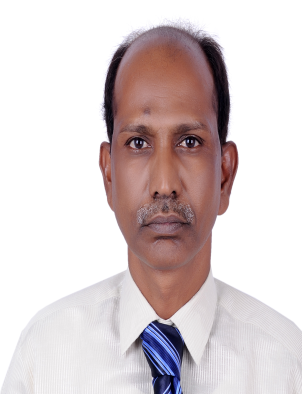 